Таблица 1Данные метеорологических наблюдений за прошедшие и текущие суткиПримечание: 900 - время местное* - нет данных.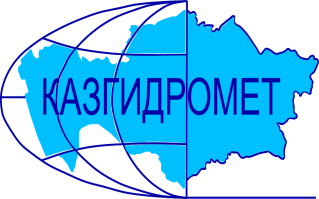 РЕСПУБЛИКАНСКОЕ ГОСУДАРСТВЕННОЕ ПРЕДПРИЯТИЕ «КАЗГИДРОМЕТ»ДЕПАРТАМЕНТ ГИДРОЛОГИИГидрометеорологическая информация №50включающая: данные о температуре воздуха, осадках, ветре и высоте снежного покрова по состоянию на 13 марта 2024 г.Гидрометеорологическая информация №50включающая: данные о температуре воздуха, осадках, ветре и высоте снежного покрова по состоянию на 13 марта 2024 г.ОбзорЗа прошедшие сутки в горных районах юга, юго-востока и востока прошли сильные осадки различные по интенсивности и градации (до 19 мм). Прирост высоты снежного покрова составил от 1 до 34 см в сутки. Выпадение осадков сопровождалось понижением температурного фона в горах: на востоке от 4°С мороза до 1°С тепла; на юго-востоке от 14°С мороза до 1°С тепла; на юге 3-6°С мороза. Днем местами наблюдались оттепели: на востоке до 10°С; на юго-востоке до 14°С; на юге до 6°С. Усиление ветра до 23 м/с отмечалось в высокогорной зоне Илейского Алатау.Не рекомендуется выход на крутые заснеженные склоны в бассейнах рек Улкен и Киши Алматы из-за возможного провоцирования схода лавин. Будьте осторожны в горах!Прогноз погоды по горам на 14 марта 2024 г.Илейский Алатау: осадки (преимущественно снег), во второй половине дня в горах временами сильный снег. Местами туман, гололед. Ветер северо-западный 9-14 м/с. на 2000 м: температура воздуха ночью 8-13, днем 3-8 мороза.на 3000 м: температура воздуха ночью 13-18, днем 8-13 мороза.Жетысуский Алатау: осадки (преимущественно снег), туман. Ветер северо-западный 9-14 м/с.на 2000 м: температура воздуха ночью 5-10, днем 3-8 мороза.на 3000 м: температура воздуха ночью 8-13, днем 5-10 мороза.Киргизский Алатау: осадки, местами сильные осадки (дождь, снег), туман, гололед.  Ветер северо-западный 9-14, местами 15-20 м/с. Температура воздуха ночью 7-12, днем 2-7 мороза.Таласский Алатау: осадки, ночью сильные осадки (дождь, снег), гололед, туман. Ветер северо-западный 8-13 м/с. Температура воздуха ночью 4-9, днем 0-5 мороза.Западный Алтай: местами снег, низовая метель. Ветер юго-западный, западный 9-14, местами 15-20 м/с. Температура воздуха ночью 5-10, местами 15 мороза, днем 4 мороза-1 тепла, местами 8 мороза.Тарбагатай: местами снег, низовая метель. Ночью и утром местами туман. Ветер юго-западный с переходом на северо-западный 9-14, местами 15-20 м/с. Температура воздуха ночью 3-8, местами 12 мороза, днем 0-5 мороза, местами 2 тепла.ОбзорЗа прошедшие сутки в горных районах юга, юго-востока и востока прошли сильные осадки различные по интенсивности и градации (до 19 мм). Прирост высоты снежного покрова составил от 1 до 34 см в сутки. Выпадение осадков сопровождалось понижением температурного фона в горах: на востоке от 4°С мороза до 1°С тепла; на юго-востоке от 14°С мороза до 1°С тепла; на юге 3-6°С мороза. Днем местами наблюдались оттепели: на востоке до 10°С; на юго-востоке до 14°С; на юге до 6°С. Усиление ветра до 23 м/с отмечалось в высокогорной зоне Илейского Алатау.Не рекомендуется выход на крутые заснеженные склоны в бассейнах рек Улкен и Киши Алматы из-за возможного провоцирования схода лавин. Будьте осторожны в горах!Прогноз погоды по горам на 14 марта 2024 г.Илейский Алатау: осадки (преимущественно снег), во второй половине дня в горах временами сильный снег. Местами туман, гололед. Ветер северо-западный 9-14 м/с. на 2000 м: температура воздуха ночью 8-13, днем 3-8 мороза.на 3000 м: температура воздуха ночью 13-18, днем 8-13 мороза.Жетысуский Алатау: осадки (преимущественно снег), туман. Ветер северо-западный 9-14 м/с.на 2000 м: температура воздуха ночью 5-10, днем 3-8 мороза.на 3000 м: температура воздуха ночью 8-13, днем 5-10 мороза.Киргизский Алатау: осадки, местами сильные осадки (дождь, снег), туман, гололед.  Ветер северо-западный 9-14, местами 15-20 м/с. Температура воздуха ночью 7-12, днем 2-7 мороза.Таласский Алатау: осадки, ночью сильные осадки (дождь, снег), гололед, туман. Ветер северо-западный 8-13 м/с. Температура воздуха ночью 4-9, днем 0-5 мороза.Западный Алтай: местами снег, низовая метель. Ветер юго-западный, западный 9-14, местами 15-20 м/с. Температура воздуха ночью 5-10, местами 15 мороза, днем 4 мороза-1 тепла, местами 8 мороза.Тарбагатай: местами снег, низовая метель. Ночью и утром местами туман. Ветер юго-западный с переходом на северо-западный 9-14, местами 15-20 м/с. Температура воздуха ночью 3-8, местами 12 мороза, днем 0-5 мороза, местами 2 тепла.Адрес: 020000. г. Астана. пр. Мәңгілік Ел 11/1. РГП «Казгидромет»; e-mail: ugpastana@gmail.com; тел/факс: 8-(717)279-83-94Дежурный гидропрогнозист: Қизатова Д.; Дежурный синоптик: Канаева Б.Адрес: 020000. г. Астана. пр. Мәңгілік Ел 11/1. РГП «Казгидромет»; e-mail: ugpastana@gmail.com; тел/факс: 8-(717)279-83-94Дежурный гидропрогнозист: Қизатова Д.; Дежурный синоптик: Канаева Б.Примечание: Количественные характеристики метеовеличин приведены в таблице 1.Примечание: Количественные характеристики метеовеличин приведены в таблице 1.№ по схе-меНазваниястанций и постовв горных районах КазахстанаВысота станции над уровнемморяВысотаснежногопокров, см. в 90013.03Количествоосадков, ммКоличествоосадков, ммИзменениевысотыснега в см. за суткиСкорость направление ветра, м/с.в 90013.03Температуравоздуха, ° CТемпературавоздуха, ° CЯвления погоды№ по схе-меНазваниястанций и постовв горных районах КазахстанаВысота станции над уровнемморяВысотаснежногопокров, см. в 90013.03задень12.03заночь13.03Изменениевысотыснега в см. за суткиСкорость направление ветра, м/с.в 90013.03t ° Сmаx12.03t ° Св 90013.03Явления погодыЗападный и Южный АлтайЗападный и Южный АлтайЗападный и Южный АлтайЗападный и Южный АлтайЗападный и Южный АлтайЗападный и Южный АлтайЗападный и Южный АлтайЗападный и Южный АлтайЗападный и Южный АлтайЗападный и Южный АлтайЗападный и Южный Алтай1МС Лениногорск 809867.0+1СЗ-2+8.0-4.0Осадки2МС Самарка496645.0-4З-2+4.0+1.0Дождь3МС Зыряновск45511111.0+2З-3+2.0+0Осадки4МС Катон-Карагай1067662.00З-4+7.0-0Снег5МС Заповедник Маркаколь14501360.0-7Штиль+4.0-2.0Хребет ТарбагатайХребет ТарбагатайХребет ТарбагатайХребет ТарбагатайХребет ТарбагатайХребет ТарбагатайХребет ТарбагатайХребет ТарбагатайХребет ТарбагатайХребет ТарбагатайХребет Тарбагатай6МС Уржар489376.0-7ЮЗ-4+10.0+1.0Осадкихребет Жетысуский (Джунгарский) Алатаухребет Жетысуский (Джунгарский) Алатаухребет Жетысуский (Джунгарский) Алатаухребет Жетысуский (Джунгарский) Алатаухребет Жетысуский (Джунгарский) Алатаухребет Жетысуский (Джунгарский) Алатаухребет Жетысуский (Джунгарский) Алатаухребет Жетысуский (Джунгарский) Алатаухребет Жетысуский (Джунгарский) Алатаухребет Жетысуский (Джунгарский) Алатаухребет Жетысуский (Джунгарский) Алатау7МС Лепси1012367.0+3З-19.5-0.2Сил. снег8МС Когалы1410569.0+4Ю-38.0-3.2Сил. снег9МС Кыргызсай12730ЮЗ-213.51.110АМС т/б Алматау18706716.0+8Штиль8.3-5.8Сил. снег11СЛС Шымбулак2200709.0+7Штиль6.4-6.4Сил. снег12СЛС БАО2516946.0+6Штиль8.0-9.2Снег13МС  Мынжилки3017493.0+5Штиль3.0-12.5Снег14АМС пер.Ж-Кезен3333513.6+4ЗЮЗ-2/23-0.2-13.9Снегхребет Каратаухребет Каратаухребет Каратаухребет Каратаухребет Каратаухребет Каратаухребет Каратаухребет Каратаухребет Каратаухребет Каратаухребет Каратау15МС Ачисай82112.00.8+1С-36.2-2.5Снегхребет Таласский Алатаухребет Таласский Алатаухребет Таласский Алатаухребет Таласский Алатаухребет Таласский Алатаухребет Таласский Алатаухребет Таласский Алатаухребет Таласский Алатаухребет Таласский Алатаухребет Таласский Алатаухребет Таласский Алатау16МС Чуулдак194711319.08.0+34ЮГ-24.7-5.5Сил. снег